II Всероссийский турнир
«Chertanovo Cup»-2018среди мальчиков 2008 г.р.Москва
"Арена Чертаново" (Сумской проезд, д.26)1-5 апреля 2018 года.4 апреля4 апреля4 апреляСтыковые матчи за 13-16 местаСтыковые матчи за 13-16 местаСтыковые матчи за 13-16 места«Лада»
(Тольятти)3 : 4«Иртыш»
(Омск)«Ак.Футбола»
(Тамбов)2 : 1«Атрус»
(Ростов Великий)Стыковые матчи за 9-12 местаСтыковые матчи за 9-12 местаСтыковые матчи за 9-12 места«Смена»
(Москва)0 : 0
пен.(3:2)«Шинник»
(Нижнекамск)«Олимпиец»
(Н.Новгород)4 : 1«Родина»
(Москва)Девин
Обыденнов
Роганов
НовгородцевКругловСтыковые матчи за 5-8 местаСтыковые матчи за 5-8 местаСтыковые матчи за 5-8 места«Олимп»
(Вологда)3 : 3
пен.(2:3)«ЦСКА»
(Москва)Снегирев-2
КриульскийВоробьев
Игнашевич
Пужалин«Девятка»
(Москва)3 : 0«СШ-5»
(Киров)Кургузов
Синюхин
ШуюновСтыковые матчи за 1-4 местаСтыковые матчи за 1-4 местаСтыковые матчи за 1-4 места«Динамо»
(Москва)5 : 2«Чертаново-2»
(Москва)Холкин-3
Петрушин
МаринкинГришин-2«ФШ Чумаченко»
(Подольск)0 : 1«Чертаново»
(Москва)Доля5 апреля5 апреля5 апреляМатч за 15-16 местоМатч за 15-16 местоМатч за 15-16 место«Лада»
(Тольятти)1 : 1
пен.(3:4)«Атрус»
(Ростов Великий)Матч за 13 -14 местоМатч за 13 -14 местоМатч за 13 -14 место«Иртыш»
(Омск)2 : 1«Ак.Футбола»
(Тамбов)Матч за 11-12 местоМатч за 11-12 местоМатч за 11-12 место«Шинник»
(Нижнекамск)4 : 2«Родина»
(Москва)Матч за 9-10 местоМатч за 9-10 местоМатч за 9-10 место«Смена»
(Москва)2 : 1«Олимпиец»
(Н.Новгород)Матч за 7-8 местоМатч за 7-8 местоМатч за 7-8 место«Олимп»
(Вологда)1 : 1
пен.(4:5)«СШ-5»
(Киров)Матч за 5-6 местоМатч за 5-6 местоМатч за 5-6 место«ЦСКА»
(Москва)0 : 2«Девятка»
(Москва)Матч за 3-4 местоМатч за 3-4 местоМатч за 3-4 место«Чертаново-2»
(Москва)0 : 0
пен.(1:4)«ФШ Чумаченко»
(Москва)ФИНАЛФИНАЛФИНАЛ«Динамо»
(Москва)2 : 2
пен.(5:4)«Чертаново»
(Москва)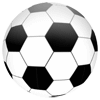 